Solar Energy Can BecomeSolar energy can become...electricityheat energyThis can be used to provide useable power for...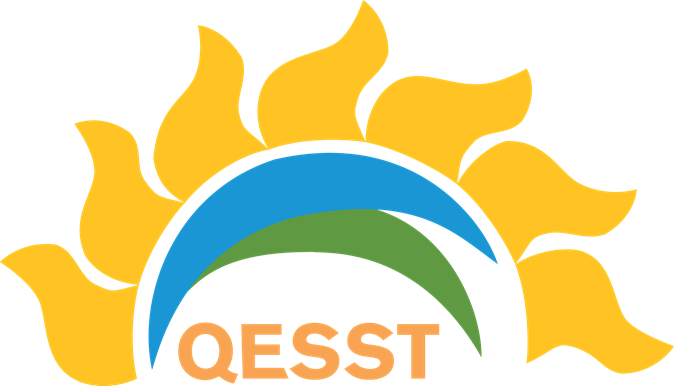 